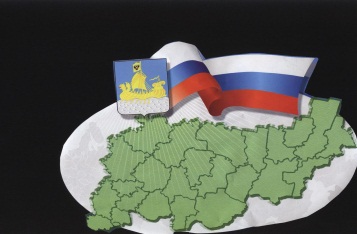                                                           ИНФОРМАЦИОННЫЙ БЮЛЛЕТЕНЬСодержаниеРешение Совета депутатов Сандогорского сельского поселения от 31.01.2019 №132 «О внесении изменений и дополнений в решение Совета депутатов «О бюджете МО Сандогорское сельское поселение на 2019 год» от 29.12.2018 г. №129» ……………………………………………………………………….1	Решение Совета депутатво Сандогорского сельского поселения от 31.01.2019 №135«Об отмене решения Совета депутатов Сандогорского сельского поселения от 15.11.2018 г. №123»……………7Постановление администрации Сандогорского сельского поселения от 30.01.2019 № 5«О внесении изменений в Приложение № 1 «Стоимость услуг, предоставляемых согласно гарантированному перечню услуг по погребению», утвержденное постановлением администрации Сандогорского сельского поселения Костромского муниципального района Костромской области от 30.03.2012 г. ………………………..8 *****СОВЕТ ДЕПУТАТОВ САНДОГОРСКОГО СЕЛЬСКОГО ПОСЕЛЕНИЯКОСТРОМСКОГО МУНИЦИПАЛЬНОГО РАЙОНА КОСТРОМСКОЙ ОБЛАСТИтретий созывР Е Ш Е Н И Еот 31 января 2019 года № 132                                                                                                                    с. СандогораО внесении изменений и дополнений в решение Совета депутатов «О бюджете МОСандогорское сельское поселение на 2019 год» от 29.12.2018 г. № 129Рассмотрев бюджет Сандогорского сельского поселения на 2019 год,Совет депутатов Сандогорского сельского поселения РЕШИЛ:1. Внести в решение Совета депутатов муниципального образования Сандогорское сельское поселение № 129 от 29 декабря 2018 года «О бюджете муниципального образования Сандогорское сельское поселение на 2019 год», следующие изменения:п.1 Решения изложить в следующей редакции:«Утвердить бюджет муниципального образования Сандогорское сельское поселение Костромского муниципального района Костромской области на 2019 год» по доходам в сумме 8 707 700,00 руб., в том числе: объем налоговых доходов в сумме 2 941 951,00руб.,  объем неналоговых доходов в сумме 340 460,00 руб., объем безвозмездных поступлений от других бюджетов бюджетной системы Российской Федерации в сумме 5 425 289,00 руб., и расходам в сумме 8 771 151,00 руб.п.2 Решения изложить в следующей редакции:«Утвердить дефицит бюджета 2019 г. в сумме 63 451,00 руб.».	2. Приложение № 3 «Объем поступления доходов в бюджет Сандогорского сельского поселения на 2019 год», Приложение № 4 «Ведомственная структура, распределение бюджетных ассигнований по разделам, подразделам, целевым статьям и видам расходов классификации расходов бюджета Сандогорского сельского поселения на 2019 год», Приложение 6  «Источники финансирования дефицита Сандогорского сельского поселения Костромского муниципального района Костромской области на 2019 год» изложить в новой редакции.3. Установить, что получатели средств бюджета поселения при заключении договоров (муниципальных контрактов) на поставку товаров (работ, услуг), подлежащих оплате за счет средств бюджета поселения, вправе предусматривать авансовые платежи:1) в размере 100 процентов договора (контракта) – по договорам (муниципальным контрактам) о предоставлении услуг связи, о подписке на печатные издания и об их приобретении горюче-смазочных материалов, об обучении на курсах повышения квалификации, по договорам обязательного страхования гражданской ответственности владельцев транспортных средств, услуги по технической инвентаризации с изготовлением технических паспортов;2) в размере 30 процентов суммы договора (муниципального контракта) по остальным договорам (муниципальным контрактам)4. Данное Решение Совета депутатов опубликовать в общественно-политическом издании «Депутатский вестник».5. Утвердить общий объём  бюджетных ассигнований, направленных на выплату субсидии Муниципальному унитарному предприятию «Коммунсервис» Костромского района в целях возмещения недополученных доходов в связи с установлением муниципального стандарта к нормативу коммунальной услуги по отоплению для потребителей, проживающих в одно- и двухэтажных жилых домах до 1999 года постройки на территории Сандогорского сельского поселения Костромского муниципального района Костромской области, в соответствии с порядком предоставления Муниципальному унитарному предприятию «Коммунсервис» Костромского района субсидий в целях возмещения доходов в связи с установлением муниципального стандарта к нормативу коммунальной услуги по отоплению для потребителей, проживающих в одно- двух этажных жилых домах до 1999 года постройки на территории Сандогорского сельского поселения Костромского муниципального района Костромской области, в соответствии с порядком, устанавливаемым администрацией Сандогорского сельского поселения Костромского муниципального района Костромской области в сумме 1 605 609,00 рублей.6. Настоящее решение вступает в силу с момента его опубликования.Председатель Совета депутатов,Глава Сандогорского сельского поселенияКостромского муниципального районаКостромской области                                                                                                                     А.А. НургазизовПриложение № 3 к решению Совета депутатовСандогорского сельского поселения от 31.01.2019 № 132Объем поступления доходов в бюджет Сандогорского сельского поселения на 2019 годПриложение № 4 к решению Совета депутатовСандогорского сельского поселения от 31.01.2019 № 132Ведомственная структура, распределение бюджетных ассигнований по разделам, подразделам, целевым статьям и видам расходов классификации расходов РФ бюджета Сандогорского сельского поселения на 2019 годПриложение № 6 к решению Совета депутатов Сандогорского сельского поселения от 31.01.2019г. №132Источники финансирования дефицита Сандогорского сельского поселения Костромского муниципального района Костромской области на 2019 годСОВЕТ ДЕПУТАТОВ САНДОГОРСКОГО СЕЛЬСКОГО ПОСЕЛЕНИЯКОСТРОМСКОГО МУНИЦИПАЛЬНОГО РАЙОНА КОСТРОМСКОЙ ОБЛАСТИтретий созывР Е Ш Е Н И Еот 31 января 2019 года № 135                                                                     с. СандогораВ целях исправления технической ошибки Совет депутатов Сандогорского сельского поселения РЕШИЛ:1. Отменить решение Совета Депутатов от 15 ноября 2018 года №123 «Об отмене решения Совет депутатов №45 от 18.11.2010 года «Об установлении земельного налога на территории Сандогорского сельского поселения».2. Настоящее решение вступает в силу с момента опубликования в информационном бюллетене «Депутатский вестник».Председатель совета депутатов, Глава Сандогорского сельского поселенияКостромского муниципального районаКостромской области                                                                                А.А. Нургазизов*****АДМИНИСТРАЦИЯ САНДОГОРСКОГО СЕЛЬСКОГО ПОСЕЛЕНИЯКОСТРОМСКОГО МУНИЦИПАЛЬНОГО РАЙОНА КОСТРОМСКОЙ ОБЛАСТИП О С Т А Н О В Л Е Н И Е         от 30 января 2019 года № 5                                                                                                                 с. СандогораО внесении изменений в Приложение № 1 «Стоимость услуг, предоставляемых согласно гарантированному перечню услуг по погребению», утвержденное постановлением администрации Сандогорского сельского поселения Костромского муниципального района Костромской области от 30.03.2012 г. № 8В соответствии со ст.9 и 12 Федерального закона от 2 января 1996 года 8-ФЗ «О погребении и похоронном деле», постановлением администрации Костромской области от 7 мая 2009 года № 206-а «О реализации Федерального закона от 12.11.1996 № 8-ФЗ «О погребении и похоронном деле» в Костромской области», в связи с вступлением в силу постановления Правительства Российской Федерации от 24.01.2019 № 32 «Об утверждении коэффициента выплат, пособий и компенсаций в 2019 году»,администрация ПОСТАНОВЛЯЕТ:1. Внести изменения в Приложение № 1 «Стоимость услуг, предоставляемых согласно гарантированному перечню услуг по погребению», утвержденное постановлением администрации Сандогорского сельского поселения Костромского муниципального района Костромской области от 30.03.2012 г. № 8, изложив его в следующей редакции:2. Опубликовать настоящее постановление в печатном средстве массовой информации Сандогорского сельского поселения «Депутатский вестник».3. Настоящее постановление вступает в силу с 01.02.2019 г.4. Постановление от 10.12.2014 № 59 считать утратившим силу с 01.02.2019 г.И. о. главы Сандогорского сельского поселения                                                                              Н.А. НабиевБюллетень выходит                                                                               № 1  от  1 февраля 2019 годас 1 июля 2006 годаУчредитель: Совет депутатов Сандогорского сельского поселенияКостромского муниципального района Костромской области.                           Тираж  5 экз.  Код дохода Наименование показателей доходовПлан доходов на 2019 год, руб., утв.31.01.2019Код дохода Наименование показателей доходовПлан доходов на 2019 год, руб., утв.31.01.2019Код дохода Наименование показателей доходовПлан доходов на 2019 год, руб., утв.31.01.2019Код дохода Наименование показателей доходовПлан доходов на 2019 год, руб., утв.31.01.20191 01 02000 01 0000 110Налог на доходы физических лиц1 400 3001 01 02010 01 0000 110Налог на доходы физических лиц с доходов, источником которых является налоговый агент, за исключением доходов, в отношении которых исчисление и уплата налога осуществляются в соответствии со статьями 227, 227.1 и 228 Налогового кодекса Российской Федерации1 390 0001 01 02020 01 0000 110Налог на доходы физических лиц с доходов, полученных от осуществления деятельности физическими лицами, зарегистрированными в качестве индивидуальных предпринимателей, нотариусов, занимающихся частной практикой, адвокатов, учредивших адвокатские кабинеты, и других лиц, занимающихся частной практикой в соответствии со статьей 227 Налогового кодекса Российской Федерации5001 01 02030 01 0000 110Налог на доходы физических лиц с доходов, полученных физическими лицами в соответствии со статьей 228 Налогового кодекса Российской Федерации7 3001 01 02040 01 0000 110Налог на доходы физических лиц в виде фиксированных авансовых платежей с доходов, полученных физическими лицами, являющимися иностранными гражданами, осуществляющими трудовую деятельность по найму на основании патента в соответствии со статьей 227.1 Налогового кодекса Российской Федерации2 5001 03 02000 01 0000 110Акцизы по подакцизным товарам (продукции), производимым на территории Российской Федерации472 4511 03 02230 01 0000 110Доходы от уплаты акцизов на дизельное топливо, подлежащие распределению между бюджетами субъектов Российской Федерации и местными бюджетами с учетом установленных дифференцированных нормативов отчислений в местные бюджеты171 3981 03 02240 01 0000 110Доходы от уплаты акцизов на моторные масла для дизельных и (или) карбюраторных (инжекторных) двигателей, подлежащие распределению между бюджетами субъектов Российской Федерации и местными бюджетами с учетом установленных дифференцированных нормативов отчислений в местные бюджеты1 2011 03 02250 01 0000 110Доходы от уплаты акцизов на автомобильный бензин, подлежащие распределению между бюджетами субъектов Российской Федерации и местными бюджетами с учетом установленных дифференцированных нормативов отчислений в местные бюджеты331 9301 03 02260 01 0000 110Дрходы от уплаты акцизов на прямогонный бензин, подлежащие распределению между бюджетами субъектов Российской Федерации и местными бюджетами с учетом установленных дифференцированных нормативов отчислений в местные бюджеты-32 0781 05 00000 00 0000 000НАЛОГИ НА СОВОКУПНЫЙ ДОХОД170 7001 05 01000 00 0000 110Налог, взимаемый в связи с применением упрощенной системы налогообложения170 0001 05 01011 01 0000 110Налог, взимаемый с налогоплательщиков, выбравших в качестве объекта налогообложения доходы85 0001 05 01021 01 0000 110Налог, взимаемый с налогоплательщиков, выбравших в качестве объекта налогообложения доходы, уменьшенные на величину расходов (в том числе минимальный налог, зачисляемый в бюджеты субъектов Российской Федерации)85 0001 05 03000 01 0000 110Единый сельскохозяйственный налог7001 05 03010 01 0000 110Единый сельскохозяйственный налог7001 06 00000 00 0000 000НАЛОГИ НА ИМУЩЕСТВО898 0001 06 01030 10 0000 110Налог на имущество физических лиц, взимаемый по ставкам, применяемым к объектам налогообложения, расположенным в границах сельских поселений65 0001 06 06000 00 0000 110Земельный налог833 0001 06 06033 10 0000 110Земельный налог с организаций, обладающих земельным участком, расположенным в границах сельских поселений353 0001 06 06043 10 0000 110Земельный налог с физических лиц, обладающих земельным участком, расположенным в границах сельских поселений480 0001 08 00000 00 0000 000   ГОСУДАРСТВЕННАЯ ПОШЛИНА500,01 08 04020 01 1000 110   Государственная пошлина за совершение нотариальных действий должностными лицами органов местного самоуправления, уполномоченными в соответствии с законодательными актами Российской Федерации на совершение нотариальных действий500ИТОГО НАЛОГОВЫЕ ДОХОДЫ2 941 9511 11 00000 00 0000 000ДОХОДЫ ОТ ИСПОЛЬЗОВАНИЯ ИМУЩЕСТВА, НАХОДЯЩЕГОСЯ В ГОСУДАРСТВЕННОЙ И МУНИЦИПАЛЬНОЙ СОБСТВЕННОСТИ279 4601 11 05000 00 0000 120   Доходы, получаемые в виде арендной либо иной платы за передачу в возмездное пользование государственного и муниципального имущества (за исключением имущества бюджетных и автономных учреждений, а также имущества государственных и муниципальных унитарных предприятий, в том числе казенных)66 0001 11 05035 10 0000 120Доходы от сдачи в аренду имущества, находящегося в оперативном управлении органов управления сельских поселений и созданных ими учреждений (за исключением имущества муниципальных бюджетных и автономных учреждений)18 0001 11 05075 10 0000 120 Доходы от сдачи в аренду имущества, составляющего казну сельских поселений (за исключением земельных участков)48 0001 11 09045 10 0000 120Прочие поступления от использования имущества, находящегося в собственности сельских поселений (за исключением имущества муниципальных бюджетных и автономных учреждений, а также имущества муниципальных унитарных предприятий, в том числе казенных)213 4601 13 00000 00 0000 000ДОХОДЫ ОТ ОКАЗАНИЯ ПЛАТНЫХ УСЛУГ (РАБОТ) И КОМПЕНСАЦИИ ЗАТРАТ  ГОСУДАРСТВА60 000,01 13 01000 00 0000 130Доходы от оказания платных услуг ( работ)60 0001 13 01995 10 0000 130Прочие доходы от оказания платных услуг (работ) получателями средств бюджетов сельских поселений60 0001 16 51040 02 0000 140Денежные взыскания (штрафы), установленные законами субъектов Российской Федерации за несоблюдение муниципальных правовых актов, зачисляемые в бюджеты поселений1 000ИТОГО НЕНАЛОГОВЫЕ ДОХОДЫ340 460ИТОГО ДОХОДОВ3 282 4112 00 00000 00 0000 000БЕЗВОЗМЕЗДНЫЕ ПОСТУПЛЕНИЯ5 425 2892 02 00000 00 0000 000БЕЗВОЗМЕЗДНЫЕ ПОСТУПЛЕНИЯ ОТ ДРУГИХ БЮДЖЕТОВ БЮДЖЕТНОЙ СИСТЕМЫ РОССИЙСКОЙ ФЕДЕРАЦИИ5 425 2892 02 10000 00 0000 151Дотации бюджетам бюджетной системы Российской Федерации3 546 6802 02 15001 10 0000 151Дотации бюджетам сельских поселений на выравнивание бюджетной обеспеченности3 546 680Средства районного фонда финансовой поддержки2 883 680Средства областного фонда финансовой поддержки663 0002 02 30000 00 0000 151Субвенции бюджетам бюджетной системы Российской Федерации107 4002 02 35118 10 0000 151Субвенции бюджетам сельских поселений на осуществление   первичного воинского учета на территориях ,где отсутствуют военные комиссариаты104 0002 02 30024 10 0000 151Субвенции бюджетам сельских поселений на выполнение передаваемых полномочий субъектов Российской Федерации.3 4002 02 40000 00 0000 151ИНЫЕ МЕЖБЮДЖЕТНЫЕ ТРАНСФЕРТЫ1 771 2092 02 40014 10 0000 151Межбюджетные трансферты, передаваемые бюджетам сельских поселений из бюджетов муниципальных районов на осуществление части полномочий по решению вопросов местного значения в соответствии с заключенными соглашениями165 600на организацию зимнего содержания и ремонтных работ в отношении автомобильных дорог вне границ населенных пунктов в границах Костромского муниципального района 165 6002 02 49999 10 0000 151Прочие межбюджетные трансферты, передаваемые бюджетам сельских поселений1 605 609ВСЕГО ДОХОДОВ8 707 700Код главного  администратораНаименованиеРаздел, ПодразделЦелевая статьяВид расходаСумма, руб.999Администрация Сандогорского сельского поселения Костромского муниципального района Костромской областиОбщегосударственные вопросы0100.3 374 797,00Функционирование высшего должностного лица субъекта Российской Федерации и муниципального образования0102.421 340,00Расходы на выплаты по оплате труда работников органов местного самоуправления0020000110.421 340,00Расходы на выплаты персоналу в целях обеспечения выполнения функций государственными (муниципальными) органами, казенными учреждениями, органами управления государственными внебюджетными фондами100421 340,00Функционирование Правительства РФ, высших исполнительных органов государственной  власти субъектов РФ, местных администраций0104.2 739 811,00Расходы на выплаты по оплате труда работников органов местного самоуправления0020000110.1 848 144,00Расходы на выплаты персоналу в целях обеспечения выполнения функций государственными (муниципальными) органами, казенными учреждениями, органами управления государственными внебюджетными фондами1001 848 144,00Расходы на обеспечение функций органов местного самоуправления0020000190.888 267,00Закупка товаров, работ и услуг для обеспечения государственных (муниципальных) нужд200868 046,00Иные бюджетные ассигнования80020 221,00Расходы на осуществление полномочий по составлению протоколов об административных правонарушениях0020072090.3 400,00Закупка товаров, работ и услуг для обеспечения государственных (муниципальных) нужд2003 400,00Резервные фонды0111.10 000,00Резервные фонды местных администраций0700020500.10 000,00Иные бюджетные ассигнования80010 000,00Другие общегосударственные вопросы0113.203 646,00Выполнение других обязательств государства0920020300.70 000,00Закупка товаров, работ и услуг для обеспечения государственных (муниципальных) нужд20070 000,00Межбюджетные трансферты бюджетам муниципальных районов из бюджетов поселений и межбюджетные трансферты поселениям из бюджетов муниципальных районов на осуществление части полномочий по решению вопросов местного значения в соответствии с заключенными соглашениями52100ДО600133 646,00Межбюджетные трансферты500133 646,00Национальная оборона0200.104 000,00Мобилизационная и вневойсковая подготовка0203.104 000,00Осуществление первичного воинского учета на территориях, где отсутствуют военные комиссариаты0020051180.104 000,00Расходы на выплаты персоналу в целях обеспечения выполнения функций государственными (муниципальными) органами, казенными учреждениями, органами управления государственными внебюджетными фондами10075 000,00Закупки товаров, работ и услуг для государственных (муниципальных) нужд20029 000,00Национальная безопасность и правоохранительная деятельность0300.55 000,00Предупреждение и ликвидация последствий чрезвычайных ситуаций и стихийных бедствий природного и техногенного характера2180020100.35 000,00Закупка товаров, работ и услуг для обеспечения государственных (муниципальных) нужд20035 000,00Обеспечение пожарной безопасности0310.20 000,00Обеспечение пожарной безопасности2020026700.20 000,00Закупка товаров, работ и услуг для обеспечения государственных (муниципальных) нужд20020 000,00Национальная экономика0400.713 051,00Дорожное хозяйство (дорожные фонды)0409.683 051,00Содержание автомобильных дорог местного значения вне границ населенных пунктов сельских поселений в границах муниципального района за счет средств, поступивших из бюджета Костромского муниципального района, в соответствии с заключенными соглашениями3150020300165 600,00Закупка товаров, работ и услуг для обеспечения государственных (муниципальных) нужд200165 600,00Содержание автомобильных дорог местного значения сельского поселения315002040045 000,00Закупка товаров, работ и услуг для обеспечения государственных (муниципальных) нужд20045 000,00Муниципальный дорожный фонд3150020500472 451,00Закупка товаров, работ и услуг для обеспечения государственных (муниципальных) нужд200472 451,00Другие вопросы в области национальной экономики0412.30 000,00Мероприятия по землеустройству и землепользованию340002031030 000,00Закупка товаров, работ и услуг для обеспечения государственных (муниципальных) нужд20030 000,00Жилищно-коммунальное хозяйство0500.2 113 809,00Жилищное хозяйство.0501163 200,00Мероприятия в области жилищного хозяйства360002041010 000,00Закупка товаров, работ и услуг для обеспечения государственных (муниципальных) нужд20010 000,00Капитальный ремонт муниципального жилищного фонда3600020420153 200,00Закупка товаров, работ и услуг для обеспечения государственных (муниципальных) нужд200153 200,00Коммунальное хозяйство0502.1 625 609,00Мероприятия в области коммунального хозяйства361002051020 000,00Закупка товаров, работ и услуг для обеспечения государственных (муниципальных) нужд20020 000,00Субсидии Муниципальному унитарному предприятию «Коммунсервис» Костромского района в целях возмещения недополученных доходов в связи с установлением муниципального стандарта к нормативу коммунальной услуги по отоплению для потребителей, проживающих в одно –двух этажных жилых домах до 1999 года постройки на территории Сандогорского сельского поселения Костромского муниципального района Костромской области36100206131 605 609,00Иные бюджетные ассигнования8001 605 609,00Благоустройство0503.325 000,00Уличное освещение6000020210270 000,00Закупка товаров, работ и услуг для обеспечения государственных (муниципальных) нужд200270 000,00Прочие мероприятия по благоустройству 600002024055 000,00Закупка товаров, работ и услуг для обеспечения государственных (муниципальных) нужд20055 000,00Культура, кинематография0800.2 410 494,00Культура0801.2 410 494,00Расходы на обеспечение деятельности (оказание услуг) подведомственных учреждений – Учреждения культуры44000005902 410 494,00Расходы на выплаты персоналу в целях обеспечения выполнения функций государственными (муниципальными) органами, казенными учреждениями, органами управления государственными внебюджетными фондами1001 180 914,00Закупка товаров, работ и услуг для обеспечения государственных (муниципальных) нужд2001 198 280,00Иные бюджетные ассигнования80031 300,00ВСЕГО8 771 151,00		КодНаименованиеСумма000 01 00 00 00 00 0000 000Источники внутреннего финансирования бюджета63 451000 01 05 00 00 00 0000 500Увеличение остатков средств бюджетов-7 102 091000 01 05 02 00 00 0000 500Увеличение прочих остатков средств бюджетов-7 102 091000 01 05 02 01 00 0000 510Увеличение прочих остатков денежных средств бюджетов-7 102 091000 01 05 02 01 10 0000 510Увеличение прочих остатков денежных средств бюджетов сельских поселений-7 102 091000 01 05 00 00 00 0000 600Уменьшение остатков средств бюджетов7 165 542000 01 05 02 00 00 0000 600Уменьшение прочих остатков средств бюджетов7 165 542000 01 05 02 01 00 0000 610Уменьшение прочих остатков денежных средств бюджетов7 165 542000 01 05 02 01 10 0000 610Уменьшение прочих остатков денежных средств бюджетов сельских поселений7 165 542Итого63 451,00                    Об отмене решения Совета депутатов                    от 15.11.2018 г. №123№ п/п Наименование услугСтоимость набора услуг (руб.)1.Гроб деревянный761,392.Доставка гроба и других ритуальных принадлежностей 865,693.Перевозка тела умершего с указанного адреса на кладбище (услуги автокатафалка)1397,624.Захоронение2921,77Стоимость гарантированного перечня услуг5 946,47